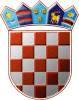 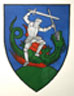         REPUBLIKA HRVATSKA       MEĐIMURSKA ŽUPANIJAOPĆINA SVETI JURAJ NA BREGUPOVJERENSTVO ZA PROVEDBU NATJEČAJAKLASA:112-03/22-01/03URBROJ:2109/16-22-14Pleškovec, 28. lipnja 2022.Na temelju članka 23. Zakona o službenicima i namještenicima u lokalnoj i područnoj (regionalnoj) samoupravi („Narodne novine“, broj 86/08., 61/11., 04/18. i 112/19.), Odluke o primanju u službu na određeno vrijeme putem oglasa KLASA:112-03/22-01/03; URBROJ:2109/16-01-22-1 od 10. lipnja 2022. godine, na temelju obavljanog postupka prethodne provjere znanja i sposobnosti kandidata putem pisanog testiranja i intervjua Povjerenstvo za provedbu natječaja utvrđuje:RANG LISTU KANDIDATAMARIJAN MESARIĆ 17/20.Povjerenstvo za provedbu natječaja